Resoluciones #109 - #116Resoluciones #109 - #116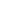 